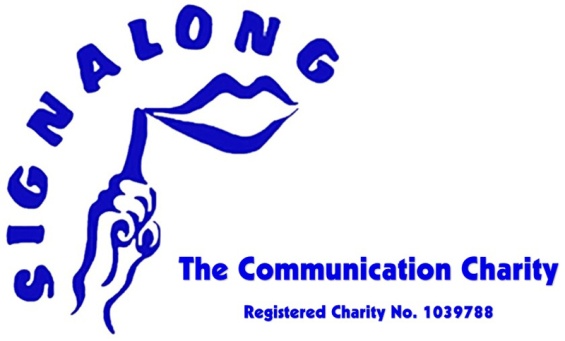 Are you interested in learning about key word signing?Do you know some sign but want to develop your skills?Come to an Introduction to Signalong Course.At this one hour session you will learn some of the principles of signing, learn some simple signs and there will be an opportunity to find out about future training opportunities.The course is open to parents and professionals.Date -Thursday 7th FebruaryTime- 4.00-5.00pmWhere- Bell’s Brae Primary SchoolTutor-Susie FoxCost-Free.Please e-mail or speak to Susie to book your place susan.fox@shetland.gov.ukThere will be a follow up 3 week course starting in March 